ГОРОДСКАЯ  ДУМА  ГОРОДА  ДИМИТРОВГРАДАУльяновской областиР Е Ш Е Н И Ег.Димитровград        25  апреля  2024  года  		                                                         № 13/102  . Об утверждении структуры Администрации города Димитровграда Ульяновской областиРуководствуясь частью 8 статьи 37 Федерального закона от 6 октября 2003 года № 131-ФЗ «Об общих принципах организации местного самоуправления в Российской Федерации», пунктом 32 части 2 статьи 26, пунктом 22 части 1 статьи 40, частью 4 статьи 44 Устава муниципального образования «Город Димитровград» Ульяновской области, рассмотрев обращения Главы города Димитровграда Ульяновской области Сандрюкова С.А. от 08.04.2024 № 01-21/1552, от 22.04.2024 № 01-21/1931, Городская Дума города Димитровграда Ульяновской области четвертого созыва решила:Утвердить прилагаемую структуру Администрации города Димитровграда Ульяновской области.Утвердить предельную численность Администрации города Димитровграда Ульяновской области – 246 штатных единиц. Установить, что утверждение структуры Администрации города Димитровграда Ульяновской области не приведет к увеличению численности лиц, занимающих должности, не отнесенные к должностям муниципальной службы, и осуществляющих техническое обеспечение деятельности органов местного самоуправления и работников муниципальных казенных учреждений, за исключением случаев принятия нормативных правовых актов, предусматривающих передачу Администрации города Димитровграда Ульяновской области или муниципальным казенным учреждениям для осуществления отдельных полномочий или наделения отдельными функциями, которые ранее ими не осуществлялись и осуществление которых требует увеличения штатной численности.Рекомендовать Администрации города Димитровграда Ульяновской области провести мероприятия по сокращению численности и штата работников.Признать утратившим силу (отменить) решение Городской Думы города Димитровграда Ульяновской области третьего созыва от 21.01.2020    № 39/288 «Об утверждении структуры Администрации города Димитровграда Ульяновской области».Настоящее решение подлежит официальному опубликованию и размещению на официальном сайте Городской Думы города Димитровграда Ульяновской области в информационно-телекоммуникационной сети «Интернет».Настоящее решение вступает в силу на следующий день после дня его официального опубликования.ПРИЛОЖЕНИЕ к решению Городской Думы города ДимитровградаУльяновской области четвертого созыва от 25.04.2024 №13/102Структура Администрации города Димитровграда Ульяновской областиПредседатель Городской Думыгорода Димитровграда Ульяновской области                              К.Б.ДушковаГлава города ДимитровградаУльяновской области	С.А.Сандрюков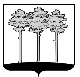 